[2020 대학혁신지원사업]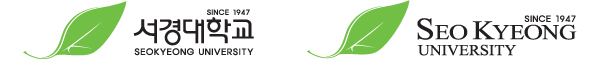 티칭 트레이닝 서포트 프로그램 신청서신 청 자신 청 자이 름소 속연락처e-mail교수법 프로그램 세부 내용교수법 프로그램 세부 내용교육 일시예) 2020.06.00 ~ 2020.00.00 (총 *박 *일)교육 장소오크밸리 골프빌리지 빌리지센터(강원도 원주시 지정면)교육 주관한국대학교육협의회 고등교육연수원교수법 프로그램 과정명예) 동영상 강의자료 제작 과정(1차)프레지를 활용한 스토리텔링 교수법 과정티칭 트레이닝 서포트 프로그램 신청서를 제출합니다.년 월 일교수 (인) 티칭 트레이닝 서포트 프로그램 신청서를 제출합니다.년 월 일교수 (인) 